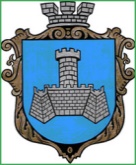 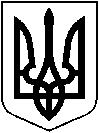 УКРАЇНАХМІЛЬНИЦЬКА МІСЬКА РАДАВІННИЦЬКОЇ ОБЛАСТІВиконавчий комітетР І Ш Е Н Н Явід «27» жовтня 2023 р                                                                         №656Про припинення опіки над майном дитини-сироти Л  В  А , 2005 р.н., звільненнявід обов’язків опікуна Ч  І  І               Заслухавши інформацію начальника служби у справах дітей Хмільницької міської ради Юрія Тишкевича та розглянувши відповідні документи про необхідність припинення опіки над майном дитини-сироти  Л  В  А , 17.10.2005 р.н. та звільнення гр.   Ч І  І  від обов’язків опікуна над майном, враховуючи те, що   Л  В  А 17 жовтня 2023 року набув повноліття,  керуючись Сімейним кодексом України, Цивільним кодексом України, Законом України „Про забезпечення організаційно-правових умов соціального захисту дітей-сиріт та дітей, позбавлених батьківського піклування”, постановою Кабінету Міністрів України від 24.09.2008 р. №866 «Питання діяльності органів опіки та піклування, пов'язаної із захистом прав дитини», ст. ст. 34, 59 Закону України „Про місцеве самоврядування в Україні”, виконком міської ради   ВИРІШИВ:1. Припинити опіку над майном дитини-сироти Л  В  А , 17.10.2005 р.н.   2.  Звільнити гр.  Ч І  І  від обов’язків  опікуна над майном дитини-сироти  Л  В  А , 17.10.2005 р.н.3.  Рішення виконавчого комітету Хмільницької міської ради Вінницької області від 12.03.2021 року № 151 визнати таким, що втратило чинність.4.   Архівному відділу міської ради у документах постійного зберігання відобразити відомості згідно п. 3 цього рішення.5.   Контроль за виконанням цього рішення  покласти на заступника міського голови з питань діяльності виконавчих органів міської ради Сташка А.В.Міський голова                                                                Микола ЮРЧИШИН